Starters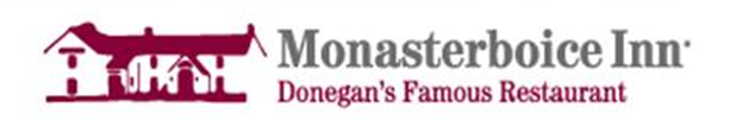 Homemade Vegetable Soup €5.50 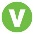 Served with a roll & homemade wheaten scone and white roll.Garlic Mushrooms €7.50 Breaded mushrooms served with garlic mayonnaise.Pate Maison €7.50Homemade chicken liver pate, served with assorted salad, apple & orange Chutney & Melba toast.Buffalo Wings €12.00Tender chicken wings marinated in a hot buffalo sauce, served with garlic mayonnaise & fresh celery sticks. (Suitable to share)Half portion €9.00Deep Fried Brie €9.50 Served with cranberry sauce.Caeser Salad €6.50Cos Lettuce, Cherry Tomatoes, Bacon & Croutons, parmesan cheese & Caeser dressing Served with one with roll & Wheaten Scone.(Add Sliced Chicken €2.50)Basket of Bread €3.003 white Rolls & 2 Wheaten scones.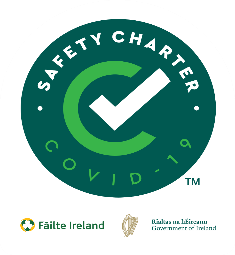 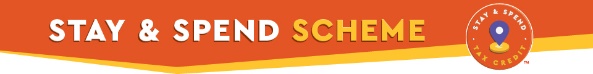 Grills8oz Fillet Steak €38.008oz Irish Fillet cooked to your liking with sauté mushrooms & French-fried onion Rings, a choice of Potato and a choice of sauce.20oz Sirloin Steak €48.00cooked to your liking with sauté mushrooms & French-fried onion Rings, a choice of Potato and a choice of sauce.14oz Minute Steak €34.00cooked to your liking with sauté mushrooms & French-fried onion Rings, a choice of Potato and a choice of sauce.Surf & Turf €42.50 8oz Irish Fillet Steak Served with 6 pieces of battered succulent gourmet Scampi.Choice of Sauce: Pepper, Chasseur or Garlic ButterCooley Mountain Lamb Cutlets €25.00Three Succulent Lamb Cutlets served with fresh Veg & Choice of Potato & Mint sauce                 Mixed Grill €18.00Consisting of lamb cutlet, 2 slices of bacon, sausages, puddings,grilled tomatoes and fried egg.Homemade Beef Burger €16.958oz Burger in a floury bap with Lettuce, Bacon & Cheddar CheeseServed with a side of chips, wedges or sweet potatoes.      Cajun Chicken Fillet Burger €16.95Succulent Cajun Spiced Breast of Chicken served with Tomato, Caramelized Onion & Bacon in Floury Bap.Served with a side of chips, wedges or sweet potato fries.Chicken DishesChicken Maryland €17.95Breaded breast of chicken, banana, pear, pineapple and slice of apple, coated in batter and deep fried.Breast of Chicken & Side Salad €14.50Breaded Breast of chicken served with a side salad.Pan Fried Chicken Supreme   €17.95Served in a Greenore whiskey and bacon sauce, broccoli & creamed potatoes.House Chicken Curry €16.00Diced breast of chicken covered in a house curry sauce with rice or chips.Fish DishesBreaded Fried Fillets of Plaice €19.95Two double fillets of breaded plaice served with Fresh Veg & Tartare sauce.Traditional Cod in Batter €17.95Served with Mushy Peas and Chips.Full Scampi €28.95Thirty gourmet prawns deep fried in batter or breadcrumbs.Half Scampi €23.00Twenty gourmet prawns deep fried in batter or breadcrumbs.Salmon (Poached or Grilled) €28.00Severed with leek sauce, fresh veg & choice of potatoALL MAIN COURSES SERVED WITH CHOICE OF POTATOPotato Gratin | Sauté/Garlic Potatoes|Chips, Creamed | Champ | Boiled Potato | Sweet Potato FriesSalad DishesChicken & Ham Salad €14.50On a bed of lettuce, tomato, onion, coleslaw, potato salad, peppers, grated carrot & cheese.                Caeser Salad €10.95Cos Lettuce, Cherry Tomatoes, Bacon & Croutons, parmesan cheese & Caeser dressing. (With Sliced Chicken €14.95)Vegetarian DishesRoasted Vegetables & Feta Cheese €14.00 A Selection of Roasted Mixed Peppers & Courgettes, Sugar Snap Peas, Green Beans & Mushrooms topped with Crumbled Feta Cheese and Vinaigrette.Vegetarian Lasagne & Tossed Salad €14.50Pasta Layers in white sauce, peppers, red onion, squash, sweet potato, carrots, celery, chick peas, courgettes & mushrooms             Vegetarian Curry €14.50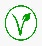 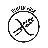 With peppers, squash, onions, green beans, sugar snaps, baby-corn, mushrooms, cauliflower and broccoli served with RiceSide Orders €3.00 per portionFrench Fried Onions Rings | Mushrooms | Sauté Onions | Roasted  Vegetables | Seasonal Fresh Vegetables | Side Salad |Tossed Salad | Coleslaw |Extra portion of Potatoes   Portion of sauce €2.60